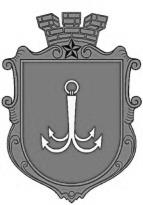                                           ОДЕСЬКА МІСЬКА РАДАПОСТІЙНА КОМІСІЯЗ ПИТАНЬ ЕКОЛОГІЇ, ЗАПОБІГАННЯ НАДЗВИЧАЙНИМ СИТУАЦІЯМ ТА ЛІКВІДАЦІЇ ЇХ НАСЛІДКІВ, ЗВ’ЯЗКУ ТА ІНФОРМАЦІЙНИХ ТЕХНОЛОГІЙ ________________№_________________ПРОТОКОЛ № 2засідання постійної комісії11 березня 2021 року, 15:00Велика зала (площа Думська, 1)ПРИСУТНІ ЧЛЕНИ КОМІСІЇ:Голова комісії: Гіганов Б.В.Заступник голови комісії: Карпенчук М.Ю.Секретар комісії: Байдерін О.А.Члени комісії: Батраков І.В.ІНШІ ПРИСУТНІ:Ляшенко Олександр Володимирович – заступник голови Суворовської районної адміністрації, Свіщук Людмила Михайлівна – заступник директора КП «МІСЬКЗЕЛЕНТРЕСТ», Походін Анатолій Михайлович – заступник директора КП «УЗБЕРЕЖЖЯ ОДЕСИ», Богаченко Ярослав Володимирович – начальник відділу інженерного захисту території та розвитку узбережжя Управління інженерного захисту території міста та розвитку узбережжя Одеської міської ради, Дацюк Валентина Миколаївна – перший заступник директора Департаменту екології та розвитку рекреаційних зон Одеської міської ради, Лех Аліна Олександрівна - спеціаліст відділу правового забезпечення Державної екологічної інспекції Південно-західного округу, Денисов Євгеній Анатолійович – заступник начальника департаменту з благоустрою міста Одеської міської ради, та інші.Помічники депутатів Одеської міської ради, представники громадськості, ЗМІ.ПОРЯДОК ДЕННИЙ:Про розгляд Міської цільової програми розвитку і збереження зелених насаджень м. Одеси.Про заслуховування звіту щодо діяльності Департаменту екології та розвитку рекреаційних зон Одеської міської ради за 2020 рік.Про розгляд звернення Державної екологічної інспекції Південно-західного округу (вх. № 87/1-мр від 11.02.2021 р.) щодо надзвичайної ситуації, яка склалася на території недіючого ПАТ «Одеський нафтопереробний завод».Про затвердження плану заходів на предмет комплексного обстеження закладів, розташованих на узбережжі міста Одеси стосовно викиду нечистот в акваторію Чорного моря.Про розробку плану заходів з подолання проблеми стихійних сміттєзвалищ та попередження їх появи у майбутньому.Про розгляд звернення пана Ігнатенка Ігоря Павловича щодо демонтажу незаконно встановлених юніпаркерів за адресою: м. Одеса, бульвар Лідеровський 19/21, які встановлені ОСББ «Лідеровський».Різне.1. СЛУХАЛИ: інформацію Гіганова Б.В. про розроблення Міської цільової програми розвитку і збереження зелених насаджень м. Одеси.ВИСТУПИЛИ: Гіганов Б.В. з приводу надання пропозиції та можливості                         КП «МІСЬКЗЕЛЕНТРЕСТ» презентувати проект Міської цільової програми розвитку і збереження зелених насаджень м. Одеси.Заступник директора КП «МІСЬКЗЕЛЕНТРЕСТ», Свіщук Л.М., яка презентувала Міську цільову програму розвитку і збереження зелених насаджень м. Одеси.Інших присутніх з приводу обговорення та запитань до Міської цільової програми розвитку і збереження зелених насаджень м. Одеси.ВИСНОВКИ ТА РЕКОМЕНДАЦІЇ КОМІСІЇ: Відкласти розгляд проекту Міської цільової програми розвитку і збереження зелених насаджень м. Одеси, в тому числі задля її доопрацювання.РЕЗУЛЬТАТ ГОЛОСУВАННЯ:«за» - 4; «проти» - 0; «утрималось» - 0; «не голосувало» - 0Рішення прийнято2. СЛУХАЛИ: інформацію Гіганова Б.В. про необхідність заслуховування звіту щодо діяльності Департаменту екології та розвитку рекреаційних зон Одеської міської ради за 2020 рік.ВИСТУПИЛИ: заступника директора Департаменту, Дацюк В.М., яка зазначила про готовність доповісти звіт щодо діяльності Департаменту екології та розвитку рекреаційних зон Одеської міської ради за 2020 рік. Гіганов Б.В. зазначив про необхідність відкласти заслуховування звіту щодо діяльності Департаменту екології та розвитку рекреаційних зон Одеської міської ради за 2020 рік з метою забезпечення явки директора Департаменту та представлення відповідного звіту ним як керівником.ВИСНОВКИ ТА РЕКОМЕНДАЦІЇ КОМІСІЇ: Відкласти заслуховування звіту щодо діяльності Департаменту екології та розвитку рекреаційних зон Одеської міської ради за 2020 рік.РЕЗУЛЬТАТ ГОЛОСУВАННЯ:«за» - 4; «проти» - 0; «утрималось» - 0; «не голосувало» - 0Рішення прийнято3. СЛУХАЛИ: інформацію Байдеріна О.А. про надходження до Постійної комісії звернення Державної екологічної інспекції Південно-західного округу (вх. № 87/1-мр від 11.02.2021 р.) щодо надзвичайної ситуації, яка склалася на території недіючого ПАТ «Одеський нафтопереробний завод».Слухали представника Державної екологічної інспекції Південно-західного округу з проханням відкласти розгляд даного звернення до моменту повернення керівника інспекції з відрядження та можливості забезпечити його виступ на комісії.ВИСНОВКИ ТА РЕКОМЕНДАЦІЇ КОМІСІЇ: Відкласти заслуховування та розгляд звернення Державної екологічної інспекції Південно-західного округу (вх. № 87/1-мр від 11.02.2021 р.) щодо надзвичайної ситуації, яка склалася на території недіючого ПАТ «Одеський нафтопереробний завод».РЕЗУЛЬТАТ ГОЛОСУВАННЯ:«за» - 4; «проти» - 0; «утрималось» - 0; «не голосувало» - 0Рішення прийнято4. СЛУХАЛИ: інформацію Гіганова Б.В. про розроблення та затвердження плану заходів на предмет комплексного обстеження закладів, розташованих на узбережжі міста Одеси стосовно викиду нечистот в акваторію Чорного моря.ВИСТУПИЛИ: Гіганов Б.В.ВИСНОВКИ ТА РЕКОМЕНДАЦІЇ КОМІСІЇ: Затвердити план заходів на предмет комплексного обстеження закладів, розташованих на узбережжі міста Одеси стосовно викиду нечистот в акваторію Чорного моря.Доручити Департаменту екології та розвитку рекреаційних зон Одеської міської ради, зокрема, але не виключно: відповідно до Водного кодексу України, Закону України «Про охорону навколишнього середовища», Закону України «Про місцеве самоврядування в Україні», Правил приймання стічних вод до системи централізованого водовідведення міста Одеси, затверджених рішенням виконавчого комітету Одеської міської ради від 26.12.2018 р. № 561, Положення про Департамент екології та розвитку рекреаційних зон, затвердженого Рішенням Одеської міської ради від 11.12.2019 р. № 5450-VII, звернутися до підприємств (установ, організацій тощо) з вимогами та пропозиціями про надання документів, які підтверджують наявність централізованого водовідведення (договору або акту введення в експлуатацію мережі, тощо), матеріалів (документів) щодо альтернативного водовідведення, з метою уникнення скиду стічних вод в акваторію Чорного моря, а також з пропозицією-проханням надати доступ для обстеження влаштованої підприємством (установою, організацією) системи водовідведення.Доручити Департаменту екології та розвитку рекреаційних зон Одеської міської ради зібрати відповідну інформацію та надати її на розгляд та вивчення Постійній комісії з питань екології, запобігання надзвичайним ситуаціям та ліквідації їх наслідків, зв’язку та інформаційних технологій Одеської міської ради, з метою дослідження та прийняття рішень відповідно до чинного законодавства України.Доручити Департаменту екології та розвитку рекреаційних зон Одеської міської ради повідомити зазначені вище підприємства (установи, організації тощо) про те, що у випадку ненадання матеріалів у зазначений термін, буде порушене питання про проведення комплексної позапланової перевірки відповідного підприємства (установи, організації), шляхом залучення органів державного контролю у сфері охорони навколишнього природного середовища, раціонального використання, відтворення і охорони природних ресурсів, а також порушене питання щодо тимчасової заборони (припинення) господарської та іншої діяльності.Крім того, доручити Департаменту екології та розвитку рекреаційних зон Одеської міської ради повідомити зазначені вище підприємства (установи, організації тощо) про те, що у разі ігнорування відповідного звернення Департаменту, уповноваженими органами та установами також будуть вжиті інші заходи практичного впливу задля тимчасового обмеження діяльності, що ведеться всупереч вимог законодавства про охорону навколишнього природного середовища та з негативним впливом на таке середовище і здоров’я людей.Контроль за виконанням доручень, наданих Департаменту, покласти на секретаря Постійної комісії Байдеріна О.А.РЕЗУЛЬТАТ ГОЛОСУВАННЯ:«за» - 4; «проти» - 0; «утрималось» - 0; «не голосувало» - 0Рішення прийнято5. СЛУХАЛИ: Гіганова Б.В. про розробку плану заходів з подолання проблеми стихійних сміттєзвалищ та попередження їх появи у майбутньому.ВИСТУПИЛИ:Перший заступник директора Департаменту екології та розвитку рекреаційних зон Одеської міської ради, Дацюк В.М., яка повідомила про підготовку Департаментом проекту розпорядження міського голови про створення постійної комісії з питань поводження з безхазяйними відходами.ВИСНОВКИ ТА РЕКОМЕНДАЦІЇ КОМІСІЇ: Прийняти інформацію до відома, відкласти питання для подальшого опрацювання.РЕЗУЛЬТАТ ГОЛОСУВАННЯ:«за» - 4; «проти» - 0; «утрималось» - 0; «не голосувало» - 0Рішення прийнято6. СЛУХАЛИ: інформацію Байдеріна О.А. про надходження до Постійної комісії звернення пана Ігнатенка Ігоря Павловича щодо демонтажу незаконно встановлених юніпаркерів за адресою: м. Одеса, бульвар Лідеровський 19/21, які встановлені ОСББ «Лідеровський». ВИСТУПИЛИ: Байдерін О.А., який оголосив звернення та запропонував адресувати (направити) його на адресу Приморської районної адміністрації Одеської міської ради.ВИСНОВКИ ТА РЕКОМЕНДАЦІЇ КОМІСІЇ: Направити звернення пана Ігнатенка Ігоря Павловича щодо демонтажу незаконно встановлених юніпаркерів за адресою: м. Одеса, бульвар Лідеровський 19/21, які встановлені ОСББ «Лідеровський» на адресу Приморської районної адміністрації Одеської міської ради.РЕЗУЛЬТАТ ГОЛОСУВАННЯ:«за» - 4; «проти» - 0; «утрималось» - 0; «не голосувало» - 0Рішення прийнято7. СЛУХАЛИ: Гіганова Б.В. у розділі питань «різне».ВИСТУПИЛИ: Гіганов Б.В., який запитав у присутніх чи є інші питання, пропозиції або зауваження, та у зв’язку з їх відсутністю запропонував закрити засідання Постійної комісії.ВИСНОВКИ ТА РЕКОМЕНДАЦІЇ КОМІСІЇ: Закрити засідання Постійної комісії.РЕЗУЛЬТАТ ГОЛОСУВАННЯ:«за» - 4; «проти» - 0; «утрималось» - 0; «не голосувало» - 0Рішення прийнятоГолова Постійної комісії 			___________			Б.В. ГігановСекретар Постійної комісії 			___________			О.А. Байдерінпл. Думська, 1, м. Одеса, 65026, Україна